PRIZEDONATED BYWINNING NUMBERS£50 VOUCHER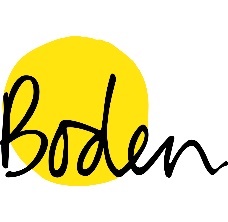 BLUE GREY  571-575£20 Voucher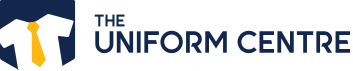 PINK 916-920Meal for 2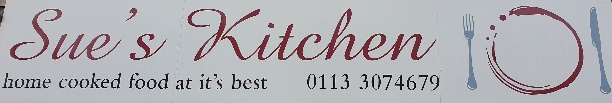 BLUE GREY  516-520Family Voucher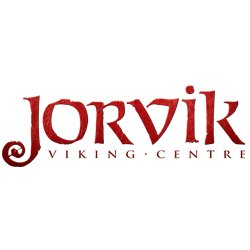 BLUE GREY  286-290£10 Voucher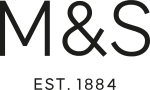 BLUE GREY  431-435£25 Voucher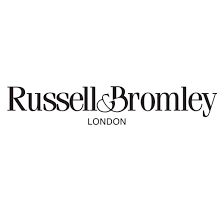 BLUE GREY  436-440CLAIMED£20 Voucher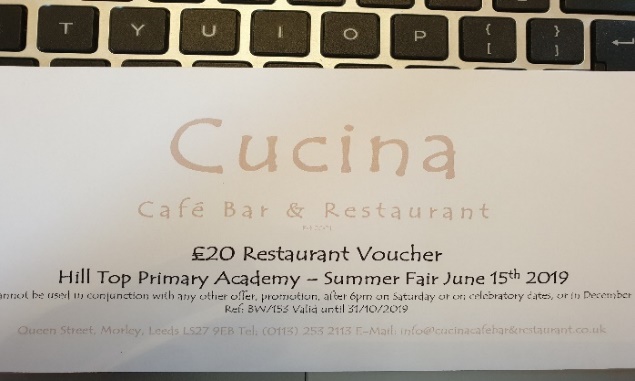 GREEN 21-25Meal for 2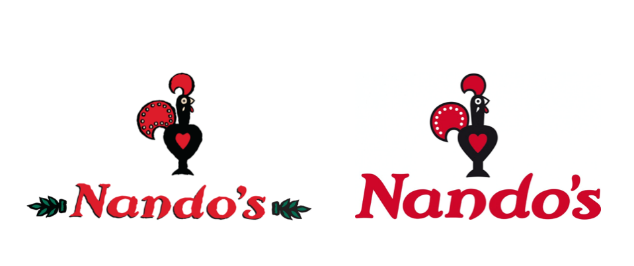 GREEN 101-105CLAIMED2 Cinema tickets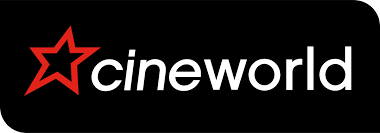 PINK 796-800Family Voucher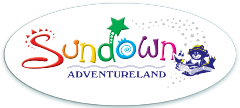 PINK 776-780Photography Voucher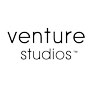 BLUE GREY  111-115Family Voucher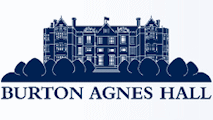 PINK 921-925Small Hamper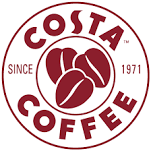 PINK 846-850Family Voucher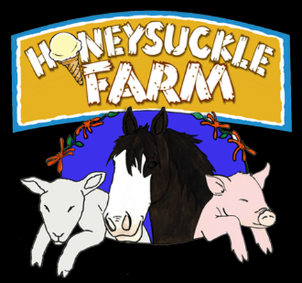 GREEN 26-30Go Karting Voucher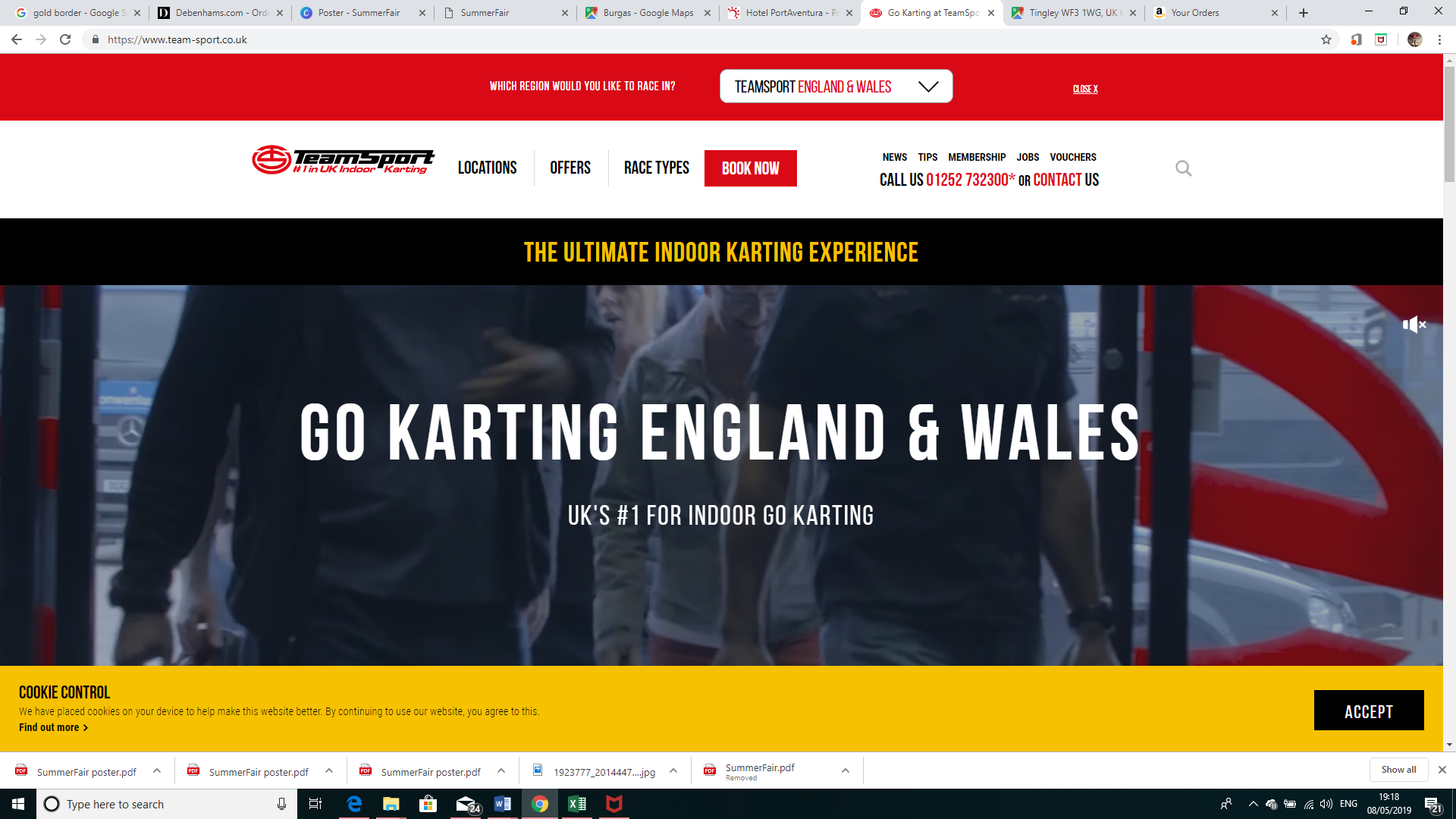 BLUE GREY  376-380£20 Voucher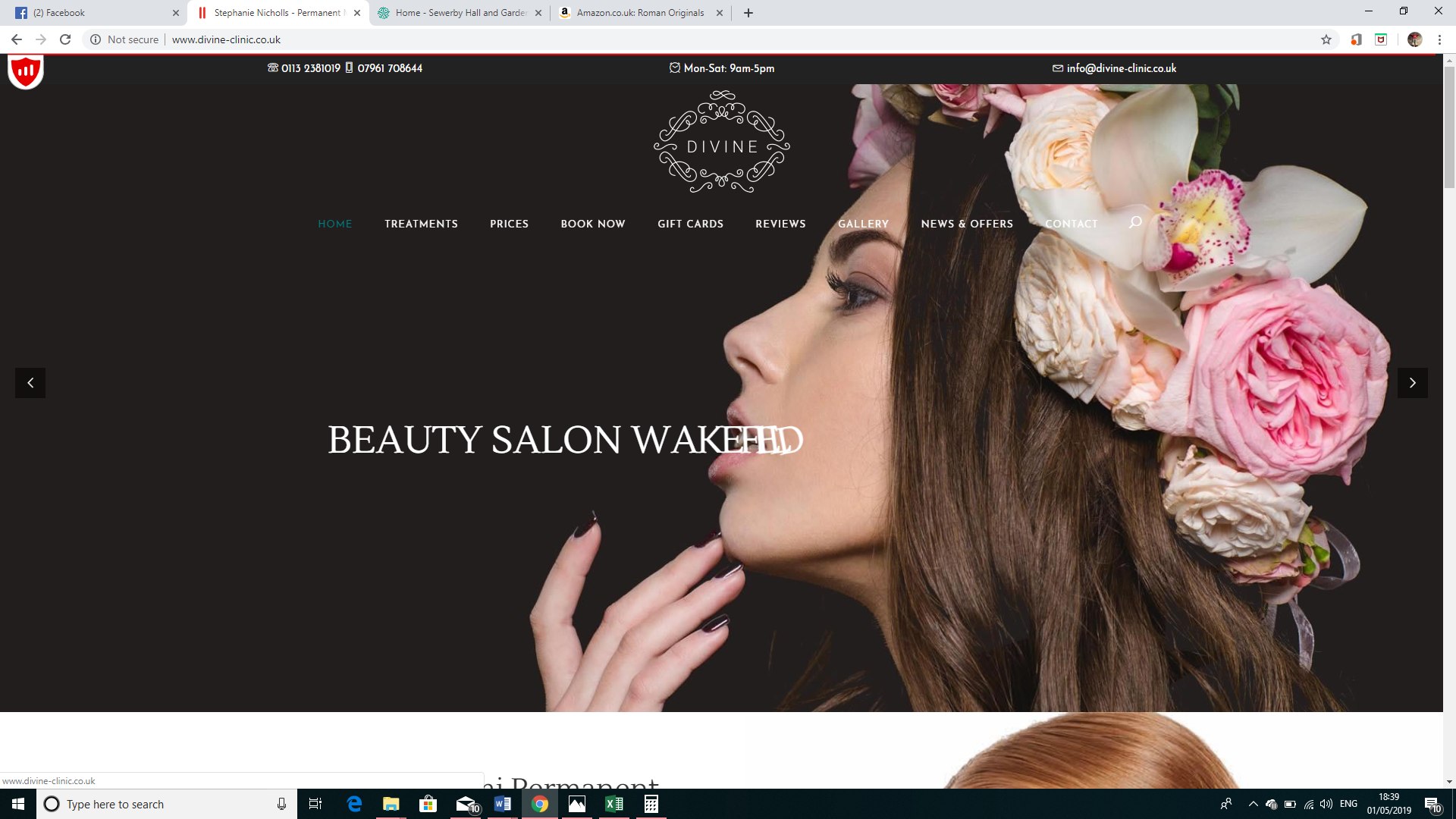 BLUE GREY  476-480Money Off Vouchers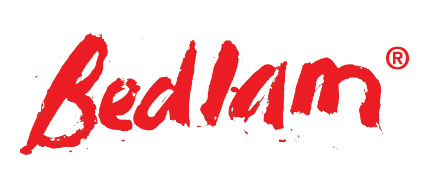 PINK 991-9952 Park Tickets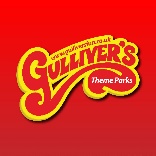 GREEN 36-40Family Tickets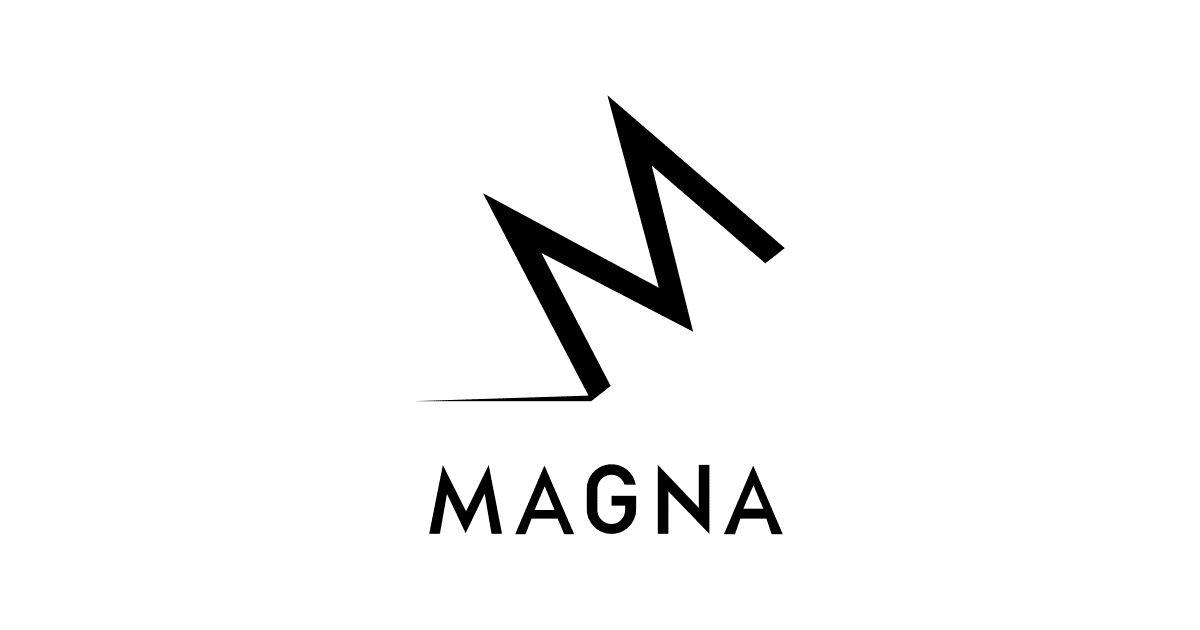 PINK 581-585Family Swimming pass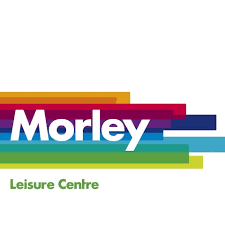 BLUE GREY  451-455CLAIMED